KS2 RE Curriculum plan  4 year rolling programme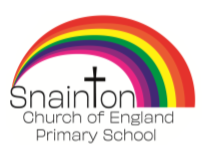 Year AAutumn 1FriendshipAutumn 2PerseveranceSpring 1TrustSpring 2ForgivenessSummer 1Community - ServiceSummer 2Respect Concept Creation /FallIncarnation/GodBelievingSalvation LivingExpressing2019-2020UC 2a.1 What do Christians learn from the Creation story?Link:(NY.L2.2)UC 2a.3 What is the Trinity? NY L2.1 What do different people believe about God?Link: UC 2b.1What does it mean if God is holy and loving?UC 2a.5 Why do Christians Call the day Jesus died ‘Good Friday?’Link: (NY.L2.3)NY U2.6 What does it mean to be a Muslim in Britain Today?NY L2 2.4Why do people pray?Year BAutumn 1FriendshipAutumn 2PerseveranceSpring 1TrustSpring 2ForgivenessSummer 1Community - ServiceSummer 2RespectConceptLivingExpressingPeople of GodGospelKingdom of GodBelieving2020-2021NY L2.8 What does it mean to be a Hindu in Britain today?NY L2.5 Why are festivals important to religious communities?UC 2a.2 What is it like to follow God?NYU2.1 Why do some people believe God exists?UC 2 a.4What kind of World did Jesus want?Link: (NY.L2.3)UC 2a.6When Jesus left what was the impact of Pentecost?NY U2.3What do religions say to us when life gets hard?Year CAutumn 1FriendshipAutumn 2PerseveranceSpring 1ForgivenessSpring 2TrustSummer 1RespectSummer 2Community - ServiceConceptCreation /FallIncarnation LivingSalvation LivingExpressing2021-2022UC 2b.2 Creation and science: conflicting or complimentary?UC 2b.4 Was Jesus the Messiah?L2.9 What can we learn from religions about deciding what is right and wrong?UC 2b.6 What did Jesus do to save human beings?UC 2b.7 (Year6)What difference does the resurrection make to Christians?NY U2.7 What matters most to Christians and HumanistsNY U2.4If God is everywhere why go to a place of worship?Year DAutumn 1FriendshipAutumn 2TrustSpring 1PerseveranceSpring 2ForgivenessSummer 1Community-ServiceSummer 2RespectConceptBelieving People of GodExpressingGospelKingdom of GodLiving2022-2023L2.2 Why is the Bible so important to Christians today?UC 2b.3How can following God bring freedom and justice?L2.6 Why do some people think that life is like a journey and what significant experiences mark this?UC2b.5What would Jesus do?Link: (NY U2.2)UC 2b.8What kind of king is Jesus?